Publicado en Madrid el 19/02/2024 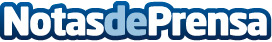 Ciclo Andece: proyecta y construye con prefabricados de hormigón Sesión 1/5 Estructuras de edificación. Madrid, martes 27 de febrero 2024, de 9:30 a 12hDatos de contacto:Desirée Tornero PardoAgua y Sal Comunicación645697286Nota de prensa publicada en: https://www.notasdeprensa.es/ciclo-andece-proyecta-y-construye-con_1 Categorias: Nacional Madrid Eventos Construcción y Materiales Arquitectura http://www.notasdeprensa.es